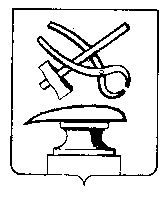  АДМИНИСТРАЦИЯ ГОРОДА КУЗНЕЦКА ПЕНЗЕНСКОЙ ОБЛАСТИПОСТАНОВЛЕНИЕот ___________ № __________г. КузнецкО внесении изменений в постановление администрации города Кузнецка от 18.07.2019 № 1018 «Об организации горячего питания обучающихся общеобразовательных организаций города Кузнецка»В целях приведения нормативных правовых актов в соответствие с действующим законодательством, руководствуясь ст. 28 Устава города Кузнецка Пензенской области, АДМИНИСТРАЦИЯ ГОРОДА КУЗНЕЦКА ПОСТАНОВЛЯЕТ:Внести в постановление администрации города Кузнецка от 18.07.2019 № 1018 «Об организации горячего питания обучающихся общеобразовательных организаций города Кузнецка» (далее-Постановление) следующее изменение: 1.1. в части 8 пункта 2 Постановления слова «пребывающих в запасе и заключивших на добровольной основе контракт с Вооруженными Силами Российской Федерации о прохождении службы в подразделениях БАРС» заменить словами «заключивших контракт о добровольном содействии в выполнении задач, возложенных на Вооруженные Силы Российской Федерации». 2. Настоящее постановление подлежит официальному опубликованию и вступает в силу на следующий день после официального опубликования.3. Опубликовать настоящее постановление в издании «Вестник администрации города Кузнецка» и разместить на официальном сайте администрации города Кузнецка в информационно-телекоммуникационной сети «Интернет».4. Контроль за выполнением настоящего постановления возложить на заместителя главы администрации города Кузнецка Малкина И.А.Глава города Кузнецка                                                              С.А. Златогорский